Lesson 07: God Sends the True MediatorWhat makes a good mediator?Man sinned so ______________________________________________________________________	Therefore, the mediator must be _____________________________________________________Man owes __________________________________________________________________________	Therefore, the mediator must be ______________________________________________________The penalty _________________________________________________________________________	Therefore, the mediator must have ____________________________________________________	________________________________________________________________________________	________________________________________________________________________________Given by God	________________________________________________________________________________	This is proof of ___________________________________________________________________What Jesus did	________________________________________________________________________________	________________________________________________________________________________	________________________________________________________________________________	________________________________________________________________________________	________________________________________________________________________________	________________________________________________________________________________DeliveredIt is _________________________________________________that true atonement for sin was made.	________________________________________________________________________________	________________________________________________________________________________	________________________________________________________________________________Mediator The position of Jesus Christ is that He stands ______________________________________________	________________________________________________________________________________	________________________________________________________________________________	________________________________________________________________________________	________________________________________________________________________________True Atonement is- that ______________________________________________________________________________	________________________________________________________________________________- that ______________________________________________________________________________	________________________________________________________________________________	________________________________________________________________________________	________________________________________________________________________________Moses and Jesus	________________________________________________________________________________	________________________________________________________________________________	________________________________________________________________________________	________________________________________________________________________________			Moses															Jesus 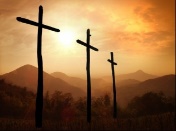 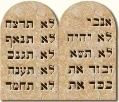                       Between two parties	Exodus 19:7													John 3:34	___________________________________________    ___________________________________	___________________________________________    ___________________________________	Exodus 19:8-9												John 14:6	___________________________________________    ___________________________________	___________________________________________    ___________________________________                Pleads the case	Exodus 32:11b-13											Romans 8:34 and 1 John 2:1	___________________________________________    ___________________________________	___________________________________________    ___________________________________	___________________________________________    ___________________________________                 Reconciliation or Atonement	Exodus 32:30													2 Corinthians 5:18	___________________________________________    ___________________________________	___________________________________________    ___________________________________	___________________________________________    ___________________________________	___________________________________________    ___________________________________	___________________________________________    ___________________________________	___________________________________________    ___________________________________The true mediator is 	________________________________________________________________________________